NoodleTools Tutorial – Lower School After you sign in to NoodleTools, click on the ‘New Project’ button 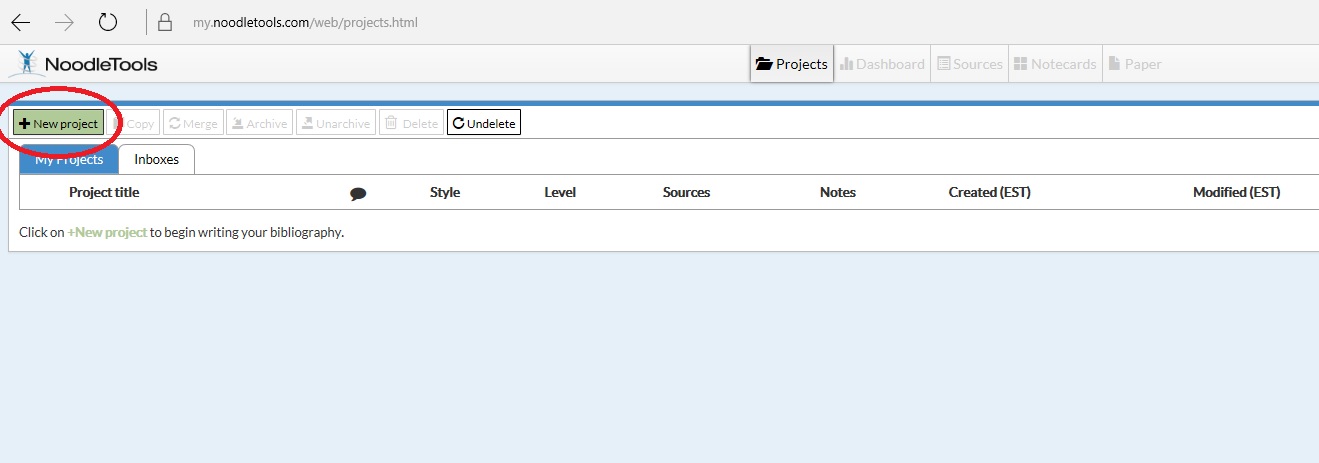 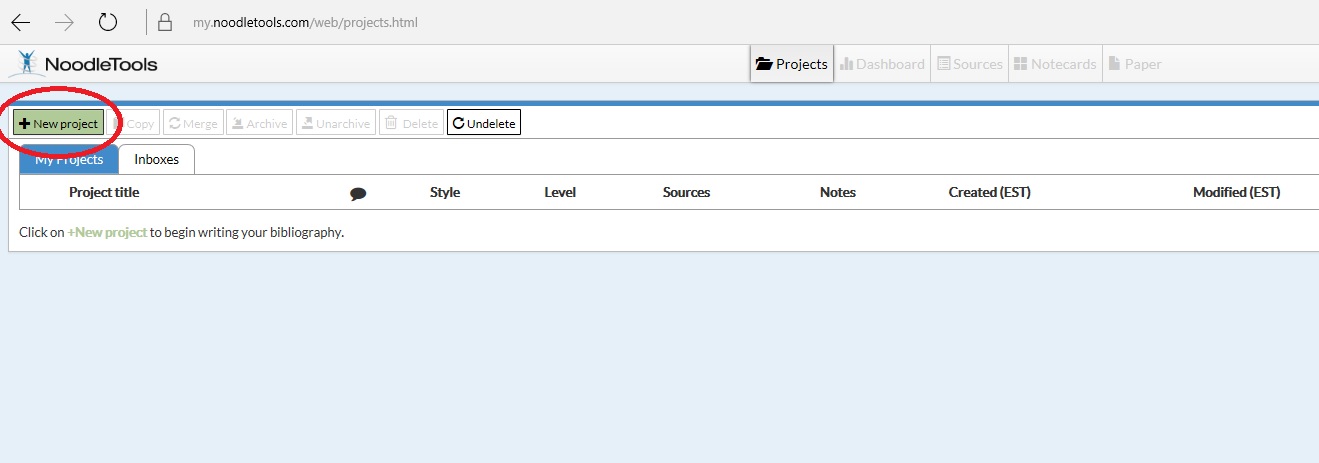 Enter a title, select MLA, and Starter.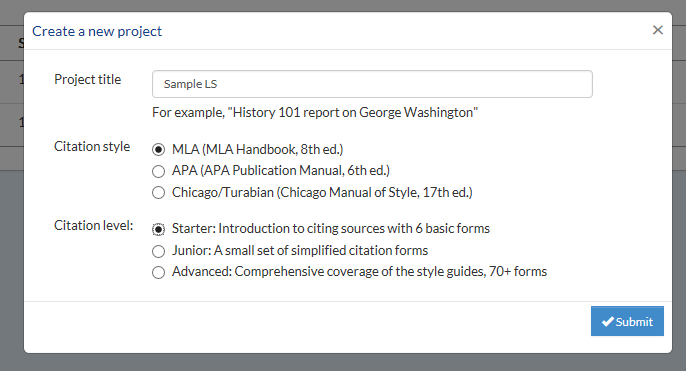 Then, click on the ‘sources’ button. 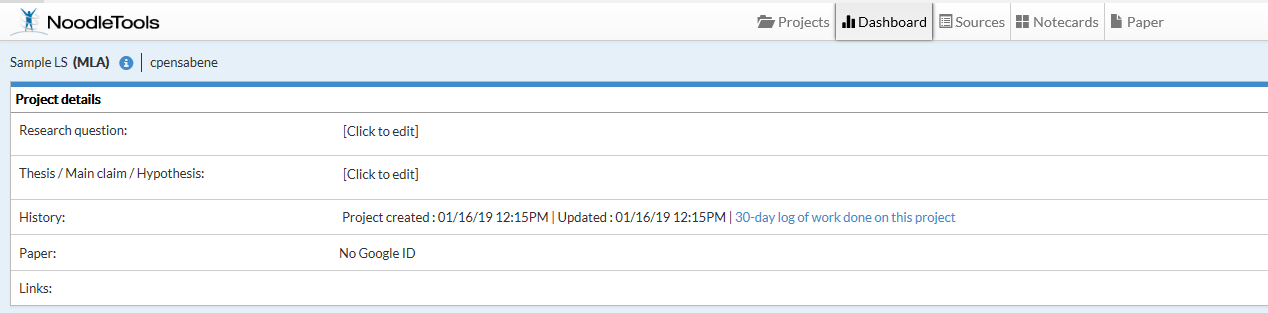 Next, press ‘create new citation.’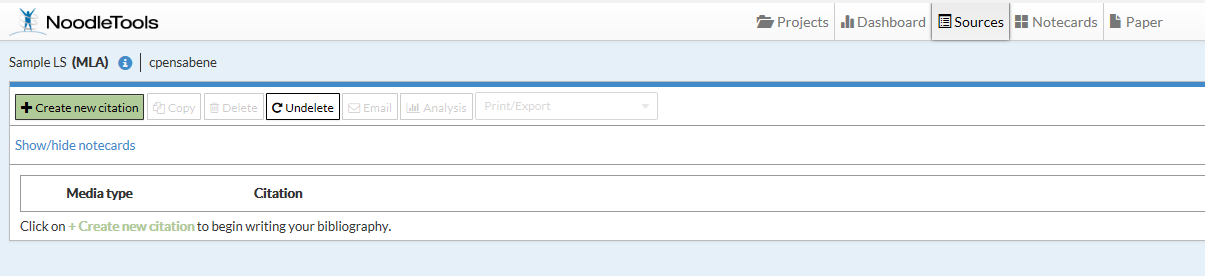 Choose the source you used. There are choices under each title. 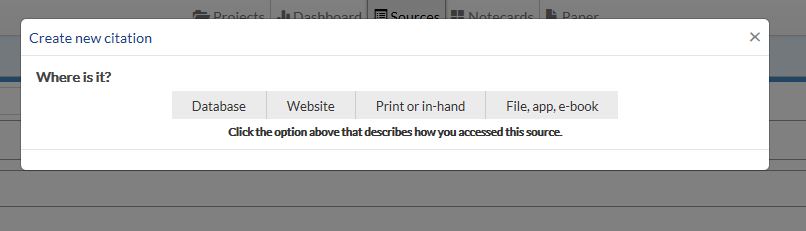 Enter the information from your source. If you are using a book, you can enter the ISBN. An ISBN is the number from the barcode on the back of the book. When you’re done, press ‘save.’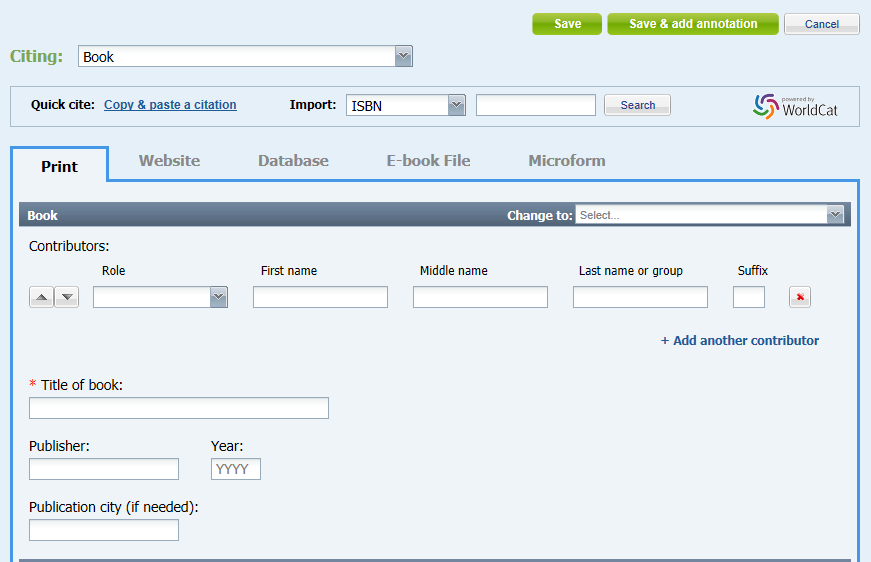 After you press ‘save,’ you can add more sources until you are done.When you are done adding sources, make sure the boxes next to each source have a check mark. Then, press Print/Export and choose where to open your works cited. 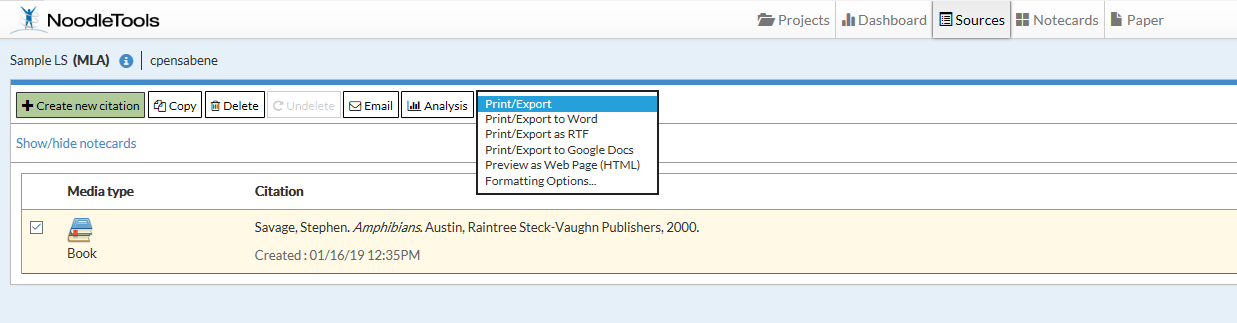 